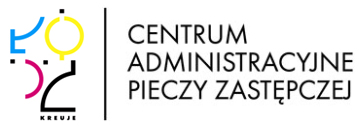 INFORMACJA O ZŁOŻONYCH OFERTACH	Dotyczy postępowania o wartości szacunkowej nieprzekraczającej wyrażonej w złotych równowartości kwoty 130 000 PLN netto na wykonanie schodów terenowych wraz z przeróbką ogrodzenia dla Domu Dziecka nr 5 w Łodzi.W niniejszym postępowaniu do upływu terminu składania ofert tj. 27.09.2022 r. do godz. 10:30 wpłynęła 1 oferta.Kwota jaką Zamawiający zamierza przeznaczyć na sfinansowanie zamówienia wynosi: 
 14 860,87 zł brutto.p.o. DyrektoraCentrum Administracyjnego Pieczy Zastępczejw Łodzi/…/Piotr RydzewskiNr ofertyNazwa WykonawcaCena oferty brutto80%Okres Gwarancji20%1„Fajne Płoty”ul. Dobra 21 AB95-070 Krzywiec13 500 zł36 miesięcy